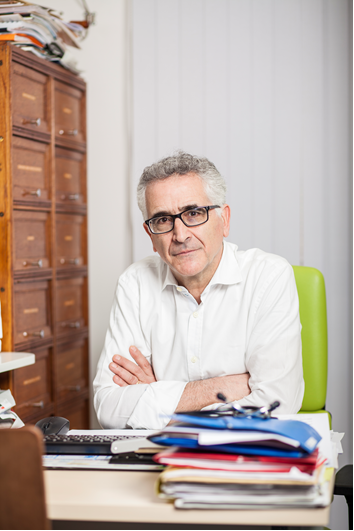 Dr LAZIMI GillesMédecin généraliste, Centre de santé de Romainville 93230Activité de consultation Responsabilité des actions de préventionProfesseur associé en médecine générale à la Faculté Médecine Sorbonne UniversitéMembre de la Commission des 1000 joursMembre du Comité National d’appui des étudiants en santé Membre du Haut Conseil à l’égalité entre les Femmes et les Hommes de janvier 2013 à janvier 2019 ; il a, à ce titre, participé à de nombreux rapports notamment sur l’IVG, le viol, les violences sexuelles, le harcèlement sexuel, la sante des femmes en situations de précarité, la maltraitance gynécologique…Militant associatif à SOS FEMMES 93, au CFCV, STOPVEO et Fondation pour l’enfance Il coordonne les enseignements du département de médecine générale sur les violences envers les femmes, les violences envers les enfants, les mutilations sexuelles, les souffrances au travail, la santé des femmes, les inégalités sociales de santé et les patients de cultures différentes.  Il a dirigé de nombreux travaux de recherche et de direction de thèses de médecine sur les violences conjugales, les violences sexuelles, le repérage des femmes victimes de violences en consultations médicales, les maltraitances et violences envers les enfants, sur l’IVG et les inégalités sociales de santé. Il a coordonné de nombreuses campagnes nationales contre les violences envers les femmes et envers les enfants depuis près de 20 ans : violence conjugale, enfants témoins et victimes de violences conjugales, incestes, pédocriminalité sur le net, violences éducatives ordinaires (pour le CFCV, Solidarités Femmes, Innocence en danger, Fondation pour l’Enfance, StopVEO, etc.)Quelques Articles publiésLazimi G. La loi « anti-fessée » : et après ? Pourquoi et comment accompagner les familles vers une éducation sans violence. La lettre de l’Association des Juniors en Pédiatrie, Janvier 2020 Lazimi G. COVID-19 – Journal de bord – 13 avril 2020 - Violences conjugales et confinement. Presse Med Form (2020), 10.1016/j.lpmfor.2020.05.013Lazimi G Ferry M, Chavannes B,  De Oliveira A, Miramont  V (Médecine)  30/06/2020 - COVID-19 : Pendant le confinement, les violences faites aux femmes et aux enfantsLazimi G, éditorial, Faire cesser la violence éducative ordinaire, Le concours médical, mai 2012Lazimi G, Enfants exposés aux violences dans le couple, Revue du Praticien de Médecine Générale 2010, 24,852Lazimi G, Violences faites aux femmes. Revue du Praticien Médecine Générale 2005; 19:1180.       Lazimi G Permettre de parler PRATIQUES 75 OCTOBRE 2016, 36Gilles lazimi, L’importance du questionnement des violences par le médecin généraliste, Revue l’infirmière, novembre 2014Lazimi G, Duguet A, Auslender V, Granger B, Catoire P, Ronai E, Les violences faites aux femmes, Enquête nationale auprès des étudiants en médecine, MÉDECINE, Février 2014 Duguet A, Lazimi G, Hervé C, Jehel L, Senon JL, De Beco I, Ducrocq F, Lopez G, Piet E, Salmona M, Les violences sexuelles, autres violences faites aux femmes, MÉDECINE, juin 2014Lazimi G, Piet E, Casalis M-F, Violences faites aux femmes en France & rôle des professionnels de santé, tableaux cliniques et études de repérage systématique, LES CAHIERS DE SANTÉ PUBLIQUE ET DE PROTECTION SOCIALE, (p.9), septembre 2011Estrada J, Lazimi G, la vulnérabilité des femmes migrantes en situation de précarité face aux violences en France, LES CAHIERS DE SANTÉ PUBLIQUE ET DE PROTECTION SOCIALE, juin 2013Pelizzari M, Lazimi G, Ibanez G, Interruptions volontaires de grossesse et violences: étude qualitative auprès de médecins généralistes d’Île-de-France, Cliniques méditerranéennes, 88-2013Cheniour Bibi S, LAZIMI G, Gaouaou G, Petitcolot L, Magnier AM, Ibanez G, Mutilations sexuelles féminines : quels freins à l’abord du thème en consultations, LES CAHIERS DE SANTÉ PUBLIQUE ET DE PROTECTION SOCIALE, n°10 octobre 2013Leroy Sharma C, Lazimi G, MAGNIER AM, Prise en charge des violences sexuelles en médecine générale: étude qualitative auprès de 17 médecins généralistes, LES CAHIERS DE SANTÉ PUBLIQUE ET DE PROTECTION SOCIALE, n°10 octobre 2013Cornilleau A, Lazimi G, Ibanez G, Cornet P, Le médecin face aux violences conjugales : évolution des pratiques en 10 ans. LES CAHIERS DE SANTÉ PUBLIQUE ET DE PROTECTION SOCIALE, 2014Barroso-Debel M, Lazimi G, Lazimi N, Soares A, De Beco A, Chastang J, Anne Marie Magnier, Obstacles au repérage et à la prise en charge des violences conjugales en médecine générale, étude qualitative, Revue Médecine, novembre 2014Palisse M, Lazimi G, Soares A, De Beco A, Chastang J, Repérage par le médecin généraliste des violences sexuelles faites aux femmes- Revue MédecineParticipation à des ouvragesParticipation au livre « Violences faites aux femmes et santé », éditions de santé et Presses de sciences Po, Lazimi G, Les conséquences vues par un médecin généraliste, collections « séminaires » 2014, page 89-100Participation au livre « Violences conjugales et familiales » R Coutanceau, M Salmona. Dunod, Rôle des généralistes dans le repérage et l'accompagnement des femmes victimes de violences, juin 2016Participation au livre « Les inégalités sociales et la santé. Enjeux juridiques, médicaux et éthiques » Paris, Dalloz, 2015Les inégalités sociales en santé en médecine générale : Une approche originale du département d’enseignement et de recherche en médecine générale de la faculté de médecine Pierre et Marie Curie par Gladys Ibanez et Gilles LazimiParticipation au livre « Omerta à l’hôpital » Valérie Auslender édition Michalon 2017Co rapporteur du rapport du haut conseil à l'égalité entre les femmes et les hommes : santé et accès aux soins : une urgence pour les femmes en situation de précarité juillet 2017